Obtain a Bachelors in Social Work at​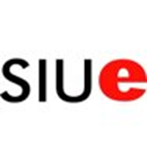 ​Attend an orientation session and learn about the application process, major requirements, and career options. Orientation Session Dates (2021-2022):​Monday, October 18th at 11am​Thursday, November 11th at 12pm​Friday, December 3rd at 10am​Wednesday, January 12th at 7 pm​Friday, January 28th at 1pmMonday, February 7th at 10 amWednesday, February 16th at 7 pmPlease email  BSWprogram@siue.edu With any questions or to register for one of these sessions.